Přechod pro chodce ul. Drážďanská_333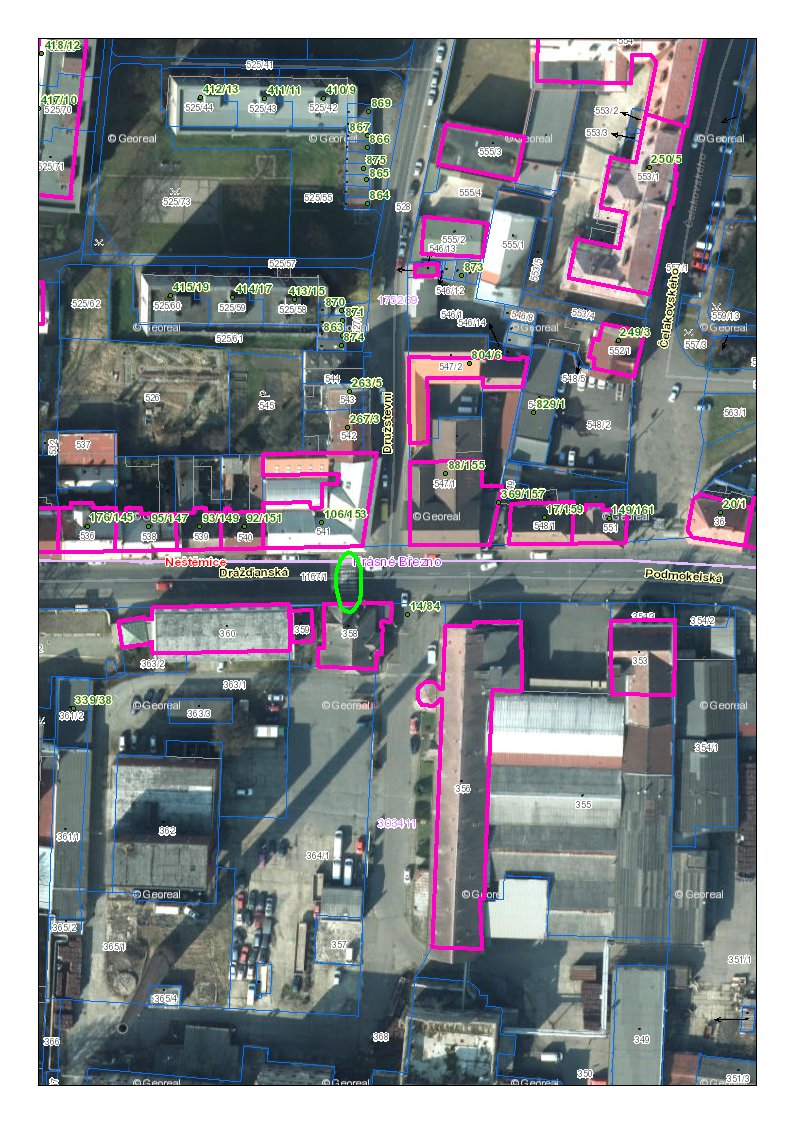 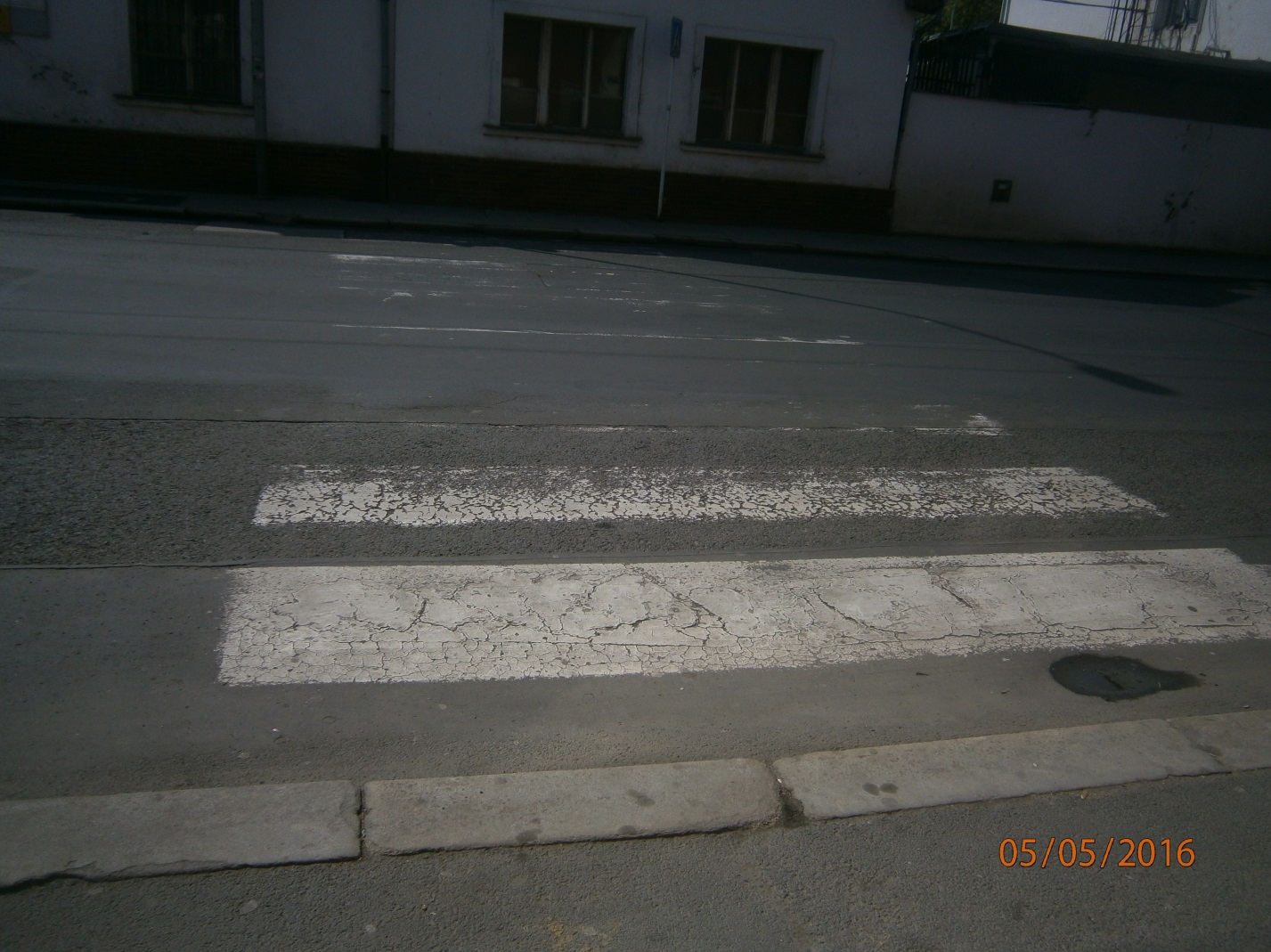 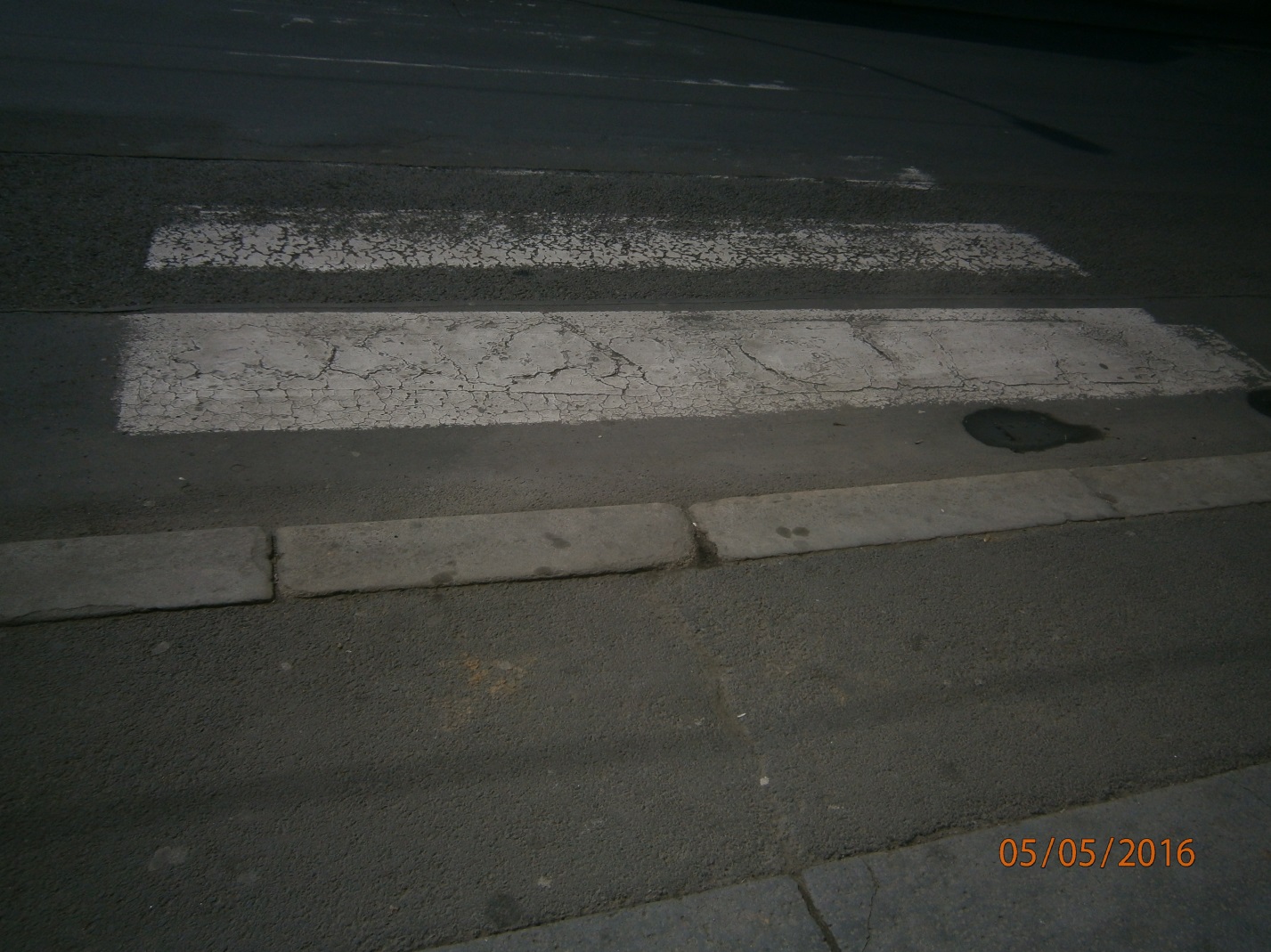 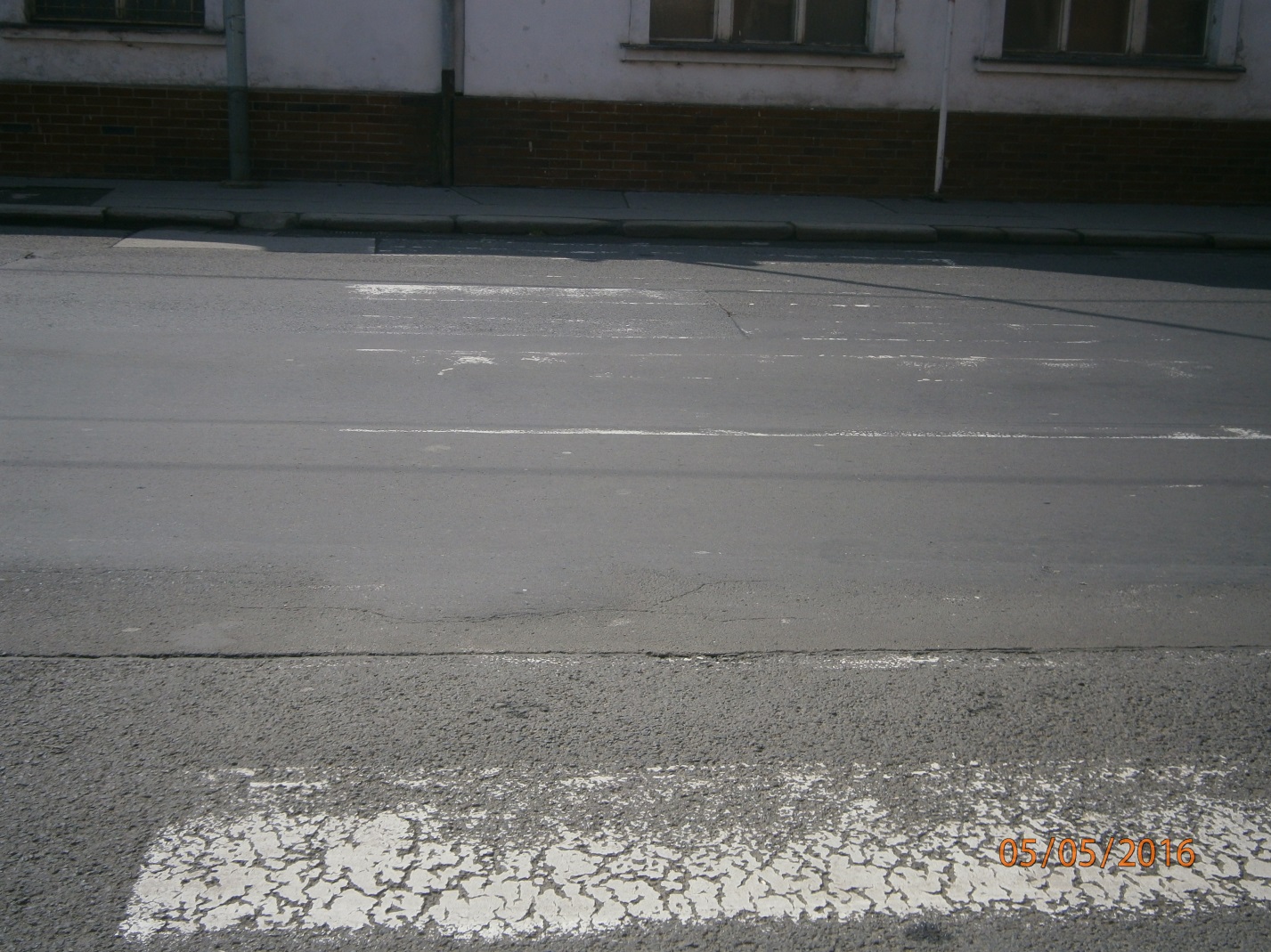 